基本信息基本信息 更新时间：2024-04-23 13:20  更新时间：2024-04-23 13:20  更新时间：2024-04-23 13:20  更新时间：2024-04-23 13:20 姓    名姓    名郄伟成郄伟成年    龄2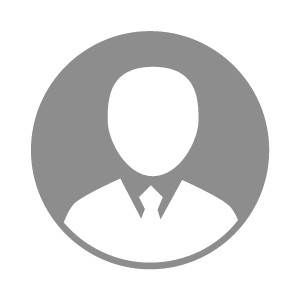 电    话电    话下载后可见下载后可见毕业院校内蒙古民族大学邮    箱邮    箱下载后可见下载后可见学    历本科住    址住    址期望月薪20000以上求职意向求职意向兽药市场策划,疫苗市场策划,饲料添加剂市场策划兽药市场策划,疫苗市场策划,饲料添加剂市场策划兽药市场策划,疫苗市场策划,饲料添加剂市场策划兽药市场策划,疫苗市场策划,饲料添加剂市场策划期望地区期望地区不限不限不限不限教育经历教育经历就读学校：内蒙古民族大学 就读学校：内蒙古民族大学 就读学校：内蒙古民族大学 就读学校：内蒙古民族大学 就读学校：内蒙古民族大学 就读学校：内蒙古民族大学 就读学校：内蒙古民族大学 工作经历工作经历工作单位：天津正大集团 工作单位：天津正大集团 工作单位：天津正大集团 工作单位：天津正大集团 工作单位：天津正大集团 工作单位：天津正大集团 工作单位：天津正大集团 自我评价自我评价本人自我定位要做一名合格的销售本人自我定位要做一名合格的销售本人自我定位要做一名合格的销售本人自我定位要做一名合格的销售本人自我定位要做一名合格的销售本人自我定位要做一名合格的销售本人自我定位要做一名合格的销售其他特长其他特长